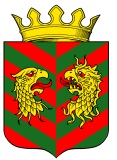 МУНИЦИПАЛЬНОЕ ОБРАЗОВАНИЕ «КЯХТИНСКИЙ РАЙОН» РЕСПУБЛИКИ БУРЯТИЯП О С Т А Н О В Л Е Н И Е«___»  ________  2015 г.                 № _____                                          г. КяхтаОб утверждении Перечня муниципального имущества, находящегося в собственности МО «Кяхтинский район» и свободного от прав третьих лиц (за исключением имущественных прав субъектов малого и среднего предпринимательства), предназначенного для предоставления во владение и (или) в пользование на долгосрочной основе субъектам малого и среднего предпринимательства и организациям, образующим инфраструктуру поддержки субъектов малого и среднего предпринимательстваВ соответствии ч.1 и 4 ст.18 Федерального закона от 24.07.2007 №209-ФЗ «О развитии малого и среднего предпринимательства в Российской Федерации», Решением Совета депутатов МО «Кяхтинский район» от 25.06.2009г. №9-17С «О порядке формирования, ведения, обязательного опубликования перечней муниципального имущества МО «Кяхтинский район», свободного от прав третьих лиц (за исключением имущественных прав субъектов малого и среднего предпринимательства), предназначенного для предоставления во владение и (или) в пользование на долгосрочной основе субъектам малого и среднего предпринимательства, образующим инфраструктуру поддержки субъектов малого и среднего предпринимательства, порядке и условиях предоставления в аренду включенного в указанный перечень имущества», руководствуясь Уставом муниципального образования «Кяхтинский район»,  постановляю:         1. Утвердить перечень муниципального имущества, находящегося в собственности МО «Кяхтинский район» и свободного от прав третьих лиц (за исключением имущественных прав субъектов малого и среднего предпринимательства), предназначенного для предоставления во владение и (или) в пользование на долгосрочной основе субъектам малого и среднего предпринимательства и организациям, образующим инфраструктуру поддержки субъектов малого и среднего предпринимательства  (приложение 1); 2. Ведущему специалисту по информационным технологиям (Арсентьев А.В.) разместить настоящее постановление на официальном сайте Администрации МО «Кяхтинский район»;3. Контроль за исполнением настоящего постановления возложить на начальника отдела строительства, имущественных и земельных  отношений (Сафронова Г.Ю.).4. Опубликовать настоящее постановление в газете «Кяхтинские вести»;5. Настоящее постановление вступает в силу с даты его официального обнародования.Глава МО «Кяхтинский район»                                                  А.В.Буянтуев